Приложение № 6к конкурсной документации на право размещения временного объекта на территории муниципального образования город Дивногорск, утвержденной распоряжением администрации города Дивногорска от __________ № _________Схема размещения временного объекта на земельном участке по адресу: г.Дивногорск, район ул. Бочкина, 12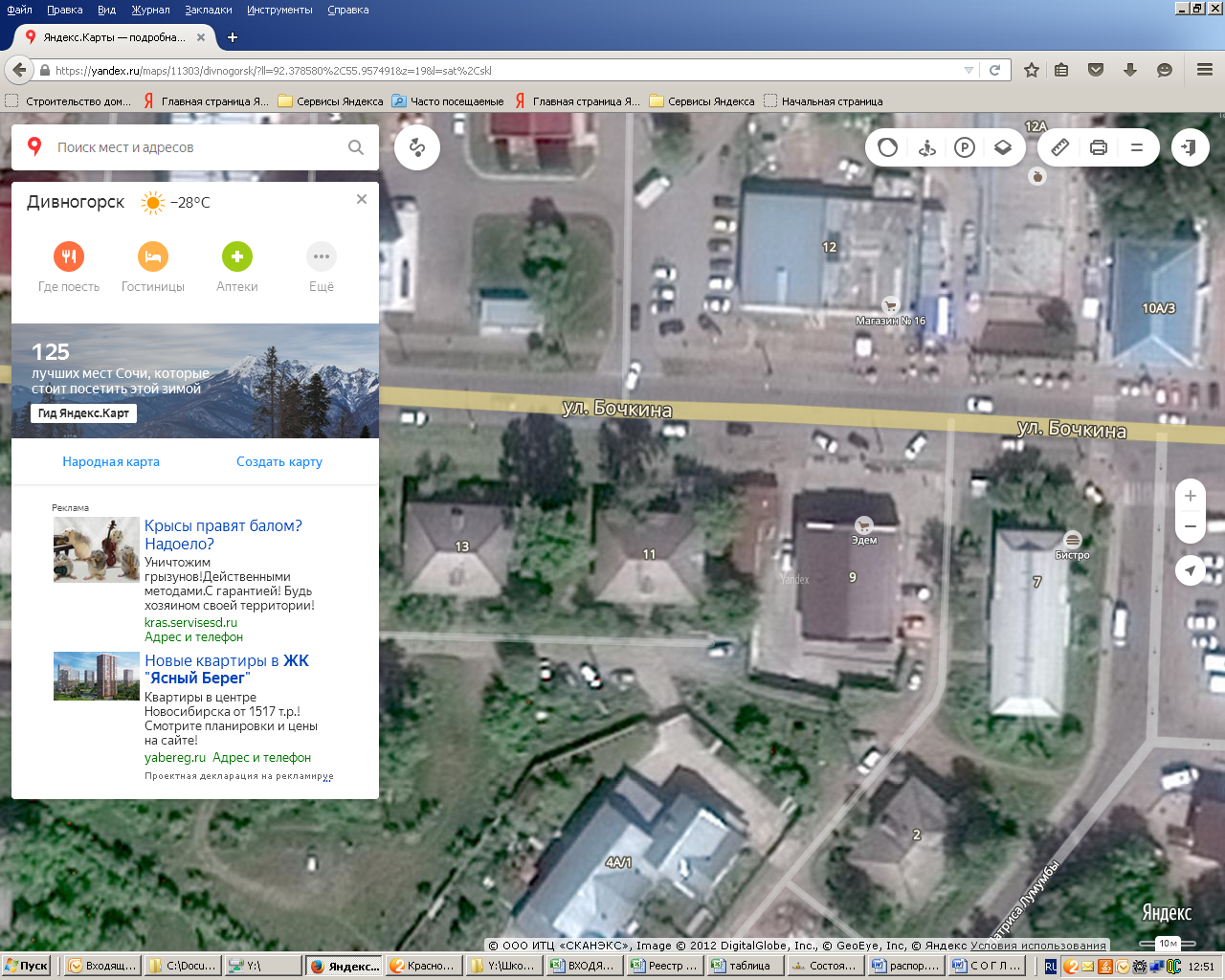            - место установки временного объекта